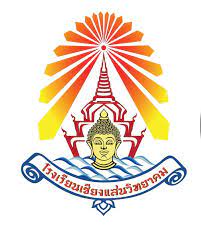 รายงานการปฏิบัติงานและผลการประเมินตนเอง (SELF ASSESSMENT REPORT : SAR)ประจำปีการศึกษา  2564ชื่อ............................สกุล......................ตำแหน่ง..................วิทยฐานะ.............กลุ่มสาระการเรียนรู้.............................โรงเรียนเชียงแสนวิทยาคม อำเภอเชียงแสน จังหวัดเชียงรายสำนักงานเขตพื้นที่การศึกษามัธยมศึกษาเชียงรายบันทึกข้อความ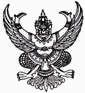 ส่วนราชการ	โรงเรียนเชียงแสนวิทยาคม  จังหวัดเชียงราย  ที่	..................................................		วันที่.........เดือน มีนาคม พ.ศ. 2565เรื่อง รายงานผลการปฏิบัติงานและผลการประเมินตนเองเรียน	ผู้อำนวยการโรงเรียนเชียงแสนวิทยาคมตามที่โรงเรียนเชียงแสนวิทยาคมได้มอบหมายให้บุคลากรในโรงเรียนรายงานการปฏิบัติงานและผลการประเมินตนเองเป็นรายบุคคล (Self-Assessment Report)  ปีการศึกษา 2564 นั้น ข้าพเจ้า ........................................................................  ตำแหน่ง .............. วิทยฐานะ ............................. ขอส่งรายงานการปฏิบัติงานและผลการประเมินตนเองเป็นรายบุคคล  (Self-Assessment Report)  ตามเอกสารดังแนบจึงเรียนมาเพื่อโปรดพิจารณา						ลงชื่อ								(...........................................................)				                                   ตำแหน่ง ......................................ความเห็นรองผู้อำนวยการกลุ่มบริหารแผนงานและงบประมาณ	.............................................................................................................................................................. ..............................................................................................................................................................					ลงชื่อ      (นางอลิศลา  ริยะสาร)     	   รองผู้อำนวยการกลุ่มนโยบายและแผนงานความเห็นผู้อำนวยการ.............................................................................................................................................................. ..............................................................................................................................................................ลงชื่อ     (นายศุภวิศว์  ตาหล้า)						   ผู้อำนวยการโรงเรียนเชียงแสนวิทยาคมคำนำเอกสารรายงานการปฏิบัติงานและผลการประเมินตนเองเป็นรายบุคคล (Self-Assessment Report) ของครูผู้สอนเล่มนี้ จัดทำขึ้นเพื่อนำเสนอผลการจัดการเรียนการสอน การส่งเสริม พัฒนาผู้เรียน ตลอดจนการปฏิบัติงานและการพัฒนาตนเองของครู ในปีการศึกษา 2564 ทั้งนี้เพื่อนำเสนอให้ฝ่ายบริหารให้ได้รับทราบผลการปฏิบัติงานตามมาตรฐานวิชาชีพ ซึ่งจะนำไปสู่การวางแผน ปรับปรุง พัฒนา การจัดการศึกษาในโรงเรียน ตลอดจนนำข้อมูลสารสนเทศที่ได้จากครูไปสู่การพัฒนาระบบการประกันคุณภาพภายในสถานศึกษาให้เข้มแข็ง ตามมาตรฐานการศึกษาขั้นพื้นฐานขอขอบคุณคณะผู้บริหาร คณะครู นักเรียน ผู้ปกครองและผู้ที่เกี่ยวข้องที่มีส่วนช่วยเหลือ สนับสนุนให้การดำเนินงานของข้าพเจ้าในรอบปีที่ผ่านมา ประสบผลสำเร็จด้วยดี หวังว่าเอกสารเล่มนี้ จะเป็นประโยชน์ในการวางแผน และใช้เป็นแนวทางในการปรับปรุง พัฒนาการศึกษาของโรงเรียน ในปีต่อ ๆ ไปให้ดีขึ้นลงชื่อ(...................................................)         ตำแหน่ง ..................สารบัญตอนที่ 1ข้อมูลเบื้องต้นข้อมูลส่วนตัวชื่อ..................................................นามสกุล.........................................ตำแหน่ง......................................................ที่อยู่............................................................................................................................................................................วัน เดือน ปี ที่บรรจุแต่งตั้ง.......................................................เลขประจำตำแหน่ง...................................................อายุราชการ........ ปีประสบการณ์ด้านการสอนกลุ่มสาระการเรียนรู้..............................................จำนวน .........ปี1.2 ประวัติการศึกษา1.3 เกียรติประวัติ/รางวัล/ผลงานที่ดีเด่นในปีการศึกษา 2564ระดับชาติระดับภาคระดับจังหวัด/เขตพื้นที่การศึกษาระดับสหวิทยาเขต/โรงเรียนตอนที่ 2การพัฒนาตนเองในรอบปีการศึกษา 25642.1 การประชุม อบรม สัมมนาหรือศึกษาดูงาน2.2 สรุปการพัฒนาตนเองด้วยกระบวนการ PLC2.3 การแสวงหาความรู้หรือพัฒนาตนเองโดยวิธีการหรือรูปแบบอื่นๆ.........................................................................................................................................................................................................................................................................................................................................................................................................................................................................................................................................................................................................ตอนที่ 3  ภารกิจที่ได้รับมอบหมาย3.1  ภารกิจด้านการจัดการเรียนรู้	วิชาที่สอน	กิจกรรมพัฒนาผู้เรียน3.2  ภารกิจตามโครงสร้างการบริหารงาน / งานพิเศษ3.3 ภารกิจตามมาตรฐานการศึกษาหมายเหตุ   1)  มาตรฐานที่ 1 ข้อ 5.9  	      ครูผู้สอนและกลุ่มสาระการเรียนรู้ที่ไม่มีการวัดระดับชาติ ให้ประเมินเฉพาะผลสัมฤทธิ์ทางการเรียน     2)  กรณีนักเรียนระดับชั้น ม. 1และม.2 ที่ต้องรอผลคะแนนจากส่วนกลาง ให้คิดผลการเรียน 80%	     3)  มาตรฐานที่ 1 ข้อ 5.9 การคิดคำนวณให้เปรียบเทียบคะแนนเฉลี่ยระหว่างปีที่ผ่านมากับปีปัจจุบัน          ในรายวิชาที่สอนตอนที่ 4ผลการดำเนินงานปีการศึกษา 25644.1 ผลการจัดการเรียนรู้1)  ระดับผลการเรียนของผู้เรียนในระดับชั้นและกลุ่มสาระวิชาพื้นฐาน ภาคเรียนที่ 1ปัญหา/อุปสรรค...........................................................................................................................................................................................................................................................................................................................................แนวทางการแก้ไข ปรับปรุง พัฒนาและข้อเสนอแนะ.............................................................................................……………………………………………………………………………………………………………………………………………………………..…2)  ระดับผลการเรียนของผู้เรียนในระดับชั้นและกลุ่มสาระวิชาพื้นฐาน ภาคเรียนที่ 2ปัญหา/อุปสรรค...........................................................................................................................................................................................................................................................................................................................................แนวทางการแก้ไข ปรับปรุง พัฒนาและข้อเสนอแนะ.............................................................................................……………………………………………………………………………………………………………………………………………………………..…3)  ระดับผลการเรียนของผู้เรียนในระดับชั้นและกลุ่มสาระการเรียนรู้เพิ่มเติม ภาคเรียนที่ 1 (ถ้ามี)ปัญหา/อุปสรรค.............................................................................................................................................................................................................................................................................................................................................แนวทางการแก้ไข ปรับปรุง พัฒนาและข้อเสนอแนะ..............................................................................................………………………………………………………………………………………………………………………………………………………………..4)ระดับผลการเรียนของผู้เรียนในระดับชั้นและกลุ่มสาระการเรียนรู้เพิ่มเติม ภาคเรียนที่ 2(ถ้ามี)ปัญหา/อุปสรรค.............................................................................................................................................................................................................................................................................................................................................แนวทางการแก้ไข ปรับปรุง พัฒนาและข้อเสนอแนะ..............................................................................................………………………………………………………………………………………………………………………………………………………………..4.2 ผลการประเมินกิจกรรมพัฒนาผู้เรียน1) กิจกรรมชุมนุม ภาคเรียนที่ 1ปัญหา/อุปสรรค.............................................................................................................................................................................................................................................................................................................................................แนวทางการแก้ไข ปรับปรุง พัฒนาและข้อเสนอแนะ..............................................................................................2) กิจกรรมชุมนุม ภาคเรียนที่ 2ปัญหา/อุปสรรค.............................................................................................................................................................................................................................................................................................................................................แนวทางการแก้ไข ปรับปรุง พัฒนาและข้อเสนอแนะ..............................................................................................4.3 ผลการประเมินการอ่านคิด วิเคราะห์และเขียนสื่อความ1) การอ่านคิด วิเคราะห์และเขียนสื่อความ ภาคเรียนที่ 1ปัญหา/อุปสรรค.............................................................................................................................................................................................................................................................................................................................................แนวทางการแก้ไข ปรับปรุง พัฒนาและข้อเสนอแนะ..............................................................................................2) การอ่านคิด วิเคราะห์และเขียนสื่อความ ภาคเรียนที่ 2ปัญหา/อุปสรรค.............................................................................................................................................................................................................................................................................................................................................แนวทางการแก้ไข ปรับปรุง พัฒนาและข้อเสนอแนะ..............................................................................................4.4 ผลการประเมินคุณลักษณะที่พึงประสงค์1) คุณลักษณะที่พึงประสงค์ ภาคเรียนที่ 1ปัญหา/อุปสรรค.............................................................................................................................................................................................................................................................................................................................................แนวทางการแก้ไข ปรับปรุง พัฒนาและข้อเสนอแนะ..............................................................................................2) คุณลักษณะที่พึงประสงค์ ภาคเรียนที่ 2ปัญหา/อุปสรรค.............................................................................................................................................................................................................................................................................................................................................แนวทางการแก้ไข ปรับปรุง พัฒนาและข้อเสนอแนะ..............................................................................................4.5 ผลการประเมินสมรรถนะสำคัญของผู้เรียน1) สมรรถนะสำคัญของผู้เรียน  ภาคเรียนที่ 12) สมรรถนะสำคัญของผู้เรียน  ภาคเรียนที่ 24.6 สรุปและเปรียบเทียบผลการดำเนินงานปีการศึกษา 2562 – ปีการศึกษา 2563ตอนที่ 5ข้อมูลเกี่ยวกับผลการดำเนินงานที่เกี่ยวกับผู้เรียน ปีการศึกษา 25645.1 ความสำเร็จที่เกิดขึ้นกับผู้เรียน/กิจกรรมแข่งขันทักษะทางวิชาการระดับชาติ      ระดับภาค      ระดับจังหวัด/สพม.      ระดับอำเภอ/สหวิทยาเขต(กลุ่มย่อยที่ 3)      ระดับโรงเรียน5.2 กิจกรรมค่าย/ทัศนศึกษา/อื่น ๆ5.3 การใช้แหล่งเรียนรู้ในโรงเรียน5.4 การใช้แหล่งเรียนรู้นอกโรงเรียน5.5 การใช้วิทยากร/ภูมิปัญญาท้องถิ่น/ปราชญ์ชาวบ้าน5.6 การจัดทำวิจัยในชั้นเรียนตอนที่ 6แนวทางการพัฒนาคุณภาพผู้เรียนปีการศึกษา 25646.1 ปัญหา /ความต้องการเร่งด่วนที่ต้องเร่งปรับปรุงพัฒนา1 ..............................................................................................................................2 ..............................................................................................................................3 ..............................................................................................................................6.2 โครงการ/กิจกรรมที่กำหนดเพื่อแก้ปัญหาหรือพัฒนา1 ..............................................................................................................................2 ..............................................................................................................................3 ..............................................................................................................................			ลงชื่อ...........................................ผู้รายงาน		                                 (.....................................)ตำแหน่ง ครู  โรงเรียนเชียงแสนวิทยาคมเพื่อให้สะดวกกับการเก็บรวบรวมผลงานตามเกณฑ์การประเมินวิทยฐานะ ว.21 ภาคผนวกที่ควรแนบ มีดังนี้คำสั่งการประชุม อบรม สัมมนา ศึกษาดูงานเกียรติบัตรการพัฒนาตนเองคำสั่งการปฏิบัติหน้าที่การสอน/ตารางสอนคำสั่งปฏิบัติหน้าที่ตามโครงสร้างการบริหารงานประจำปีแบบรายงานผลการเรียน  (วช.ต่างๆ)เกียรติบัตรรางวัลที่แสดงถึงผลสำเร็จที่เกิดขึ้นกับผู้เรียน/ตนเองภาพถ่ายฯลฯหน้าคำนำ       กสารบัญ	ขตอนที่ 1 ข้อมูลเบื้องต้น ข้อมูลส่วนตัว ประวัติการศึกษา เกียรติประวัติ/รางวัลและผลงานที่ดีเด่นในรอบปีการศึกษา 2563ตอนที่ 2  การพัฒนาตนเองในรอบปีการศึกษา 2563การประชุม อบรม สัมมนาหรือศึกษาดูงานสรุปการพัฒนาตนเองด้วยกระบวนการ PLCการแสวงหาความรู้หรือพัฒนาตนเองโดยวิธีการหรือรูปแบบอื่นๆตอนที่ 3  ภารกิจที่ได้รับมอบหมายภารกิจด้านการจัดการเรียนรู้ภารกิจตามโครงสร้างการบริหารงาน/งานพิเศษภารกิจตามมาตรฐานการศึกษา ตอนที่ 4 ผลการดำเนินงานผลการจัดการเรียนรู้                4.2  ผลการประเมินกิจกรรมพัฒนาผู้เรียน(กิจกรรมชุมนุม)                4.3  ผลการประเมินการอ่าน คิดวิเคราะห์และเขียนสื่อความ          4.4  ผลการประเมินคุณลักษณะที่พึงประสงค์4.5  ผลการประเมินสมรรถนะสำคัญของผู้เรียน4.6  สรุปและเปรียบเทียบผลการดำเนินงานในปีการศึกษา2562-2563ตอนที่ 5 ข้อมูลเกี่ยวกับการดำเนินงานที่เกี่ยวกับผู้เรียน5.1 ความสำเร็จที่เกิดขึ้นกับผู้เรียน/กิจกรรมแข่งขันทักษะทางวิชาการ5.2 กิจกรรมค่าย/ทัศนศึกษา/อื่น ๆ5.3  การใช้แหล่งเรียนรู้ในโรงเรียน5.4 การใช้แหล่งเรียนรู้นอกโรงเรียน5.5 การใช้วิทยากร/ภูมิปัญญาท้องถิ่น/ปราชญ์ชาวบ้าน5.6การจัดทำวิจัยในชั้นเรียนตอนที่ 6 แนวทางการพัฒนาคุณภาพผู้เรียน	6.1 ปัญหา/ความต้องการที่เร่งด่วนที่ต้องเร่งปรับปรุง พัฒนา		6.2  โครงการ/กิจกรรมที่กำหนดเพื่อแก้ปัญหาหรือพัฒนาภาคผนวก (ถ้ามี) ระดับวิชาเอก/โทปีที่สำเร็จการศึกษาชื่อสถานศึกษาประถมศึกษามัธยมศึกษาตอนต้นมัธยมศึกษาตอนปลายปริญญาตรี ปริญญาโทชื่อรางวัล/ผลงานดีเด่นหน่วยงานที่มอบชื่อรางวัล/ผลงานดีเด่นหน่วยงานที่มอบชื่อรางวัล/ผลงานดีเด่นหน่วยงานที่มอบชื่อรางวัล/ผลงานดีเด่นหน่วยงานที่มอบครั้งที่เรื่องหน่วยงานที่จัดวัน เดือน ปีจำนวนชั่วโมง12345รวม................ครั้ง  จำนวน.............วัน................ชั่วโมง ขยายผลจากการอบรมฯ..............ครั้งรวม................ครั้ง  จำนวน.............วัน................ชั่วโมง ขยายผลจากการอบรมฯ..............ครั้งรวม................ครั้ง  จำนวน.............วัน................ชั่วโมง ขยายผลจากการอบรมฯ..............ครั้งรวม................ครั้ง  จำนวน.............วัน................ชั่วโมง ขยายผลจากการอบรมฯ..............ครั้งรวม................ครั้ง  จำนวน.............วัน................ชั่วโมง ขยายผลจากการอบรมฯ..............ครั้งวัน/เดือน/ปีเรื่องจำนวนชั่วโมงชั้นรายวิชา/รหัสวิชาจำนวนชั่วโมง/สัปดาห์จำนวนนักเรียน(คน)จำนวนนักเรียนพิเศษเรียนร่วม(คน)ภาคเรียนที่ 1 ปีการศึกษา 2564ภาคเรียนที่ 1 ปีการศึกษา 2564ภาคเรียนที่ 1 ปีการศึกษา 2564ภาคเรียนที่ 1 ปีการศึกษา 2564ภาคเรียนที่ 1 ปีการศึกษา 2564รวมรวมภาคเรียนที่ 2 ปีการศึกษา 2564ภาคเรียนที่ 2 ปีการศึกษา 2564ภาคเรียนที่ 2 ปีการศึกษา 2564ภาคเรียนที่ 2 ปีการศึกษา 2564ภาคเรียนที่ 2 ปีการศึกษา 2564รวมรวมชั้นกิจกรรมจำนวนชั่วโมง/สัปดาห์ภาคเรียนที่ 1 ปีการศึกษา 2564ภาคเรียนที่ 1 ปีการศึกษา 2564ภาคเรียนที่ 1 ปีการศึกษา 2564รวมรวมภาคเรียนที่ 2 ปีการศึกษา 2564ภาคเรียนที่ 2 ปีการศึกษา 2564ภาคเรียนที่ 2 ปีการศึกษา 2564รวมรวมลำดับที่ฝ่าย/งานงานที่ได้รับมอบหมายหมายเหตุ                                               รวม..................................................งาน                                               รวม..................................................งาน                                               รวม..................................................งาน                                               รวม..................................................งานมาตรฐานสถานศึกษาค่าเป้าหมายผลการดำเนินงานมาตรฐานที่ 1 คุณภาพของผู้เรียน1.1 ผลสัมฤทธิ์ทางวิชาการของผู้เรียนยอดเยี่ยม1) ผู้เรียนมีความสามารถในการอ่าน การเขียน การสื่อสาร และการคิดคำนวณ    1.1 ผู้เรียนมีความสามารถในการอ่านเขียน การสื่อสารภาษาไทยได้เหมาะสมตามระดับชั้น    1.2 ผู้เรียนมีความสามารถในการสื่อสารภาษาอังกฤษ และภาษาต่างประเทศที่ 2 ได้เหมาะสมตามระดับชั้น    1.3 ผู้เรียนมีความสามารถในด้านการคิดคำนวณเหมาะสมตามระดับชั้นยอดเยี่ยมร้อยละ 86ร้อยละ 88ร้อยละ 952) ความสามารถในการคิดวิเคราะห์ คิดอย่างมีวิจารณญาณ อภิปรายแลกเปลี่ยนความคิดเห็นและแก้ปัญหาร้อยละ 773) ความสามารถในการสร้างนวัตกรรมร้อยละ 754) ความสามารถในการใช้เทคโนโลยีสารสนเทศและการสื่อสารร้อยละ 865) ผลสัมฤทธิ์ทางการเรียนตามหลักสูตรสถานศึกษา    5.1 ผู้เรียนมีผลสัมฤทธิ์ทางการเรียนในรายวิชาภาษาไทย ระดับ 2 ขึ้นไป    5.2 ผู้เรียนมีผลสัมฤทธิ์ทางการเรียนในรายวิชาคณิตศาสตร์ ระดับ 1.5 ขึ้นไป    5.3 ผู้เรียนมีผลสัมฤทธิ์ทางการเรียนในรายวิชาวิทยาศาสตร์ ระดับ 2 ขึ้นไป    5.4 ผู้เรียนมีผลสัมฤทธิ์ทางการเรียนในรายวิชาสังคมศึกษา ศาสนาและวัฒนธรรม ระดับ 2 ขึ้นไป     5.5 ผู้เรียนมีผลสัมฤทธิ์ทางการเรียนในรายวิชาสุขศึกษาและพลศึกษา ระดับ 3 ขึ้นไป    5.6 ผู้เรียนมีผลสัมฤทธิ์ทางการเรียนในรายวิชาศิลปะ ระดับ 2 ขึ้นไป    5.7 ผู้เรียนมีผลสัมฤทธิ์ทางการเรียนในรายวิชาการงานอาชีพและเทคโนโลยี ระดับ 3 ขึ้นไป    5.8 ผู้เรียนมีผลสัมฤทธิ์ทางการเรียนในรายวิชาภาษาต่างประเทศ ระดับ 2 ขึ้นไป    5.9 ผู้เรียนมีผลสัมฤทธิ์ทางการเรียนในรายวิชกิจกรรมพัฒนาผู้เรียนระดับ 2 ขึ้นไป        5.10 ผู้เรียนมีผลการทดสอบระดับชาติขั้นพื้นฐาน (O-NET) ในภาพรวม ดีเลิศร้อยละ 70 ร้อยละ 65ร้อยละ 70 ร้อยละ 65 ร้อยละ 70ร้อยละ 80ร้อยละ 80ร้อยละ 70เพิ่มขึ้นร้อยละ3ร้อยละ 806) มีความรู้ ทักษะพื้นฐาน และเจตคติที่ดีต่องานอาชีพร้อยละ 961.2 คุณลักษณะอันพึงประสงค์ของผู้เรียนยอดเยี่ยม1) ผู้เรียนมีคุณลักษณะและค่านิยมที่ดีตามที่สถานศึกษากำหนด    1.1 คุณลักษณะที่พึงประสงค์ของผู้เรียน 8 ข้อ     1.2 สมรรถนะหลักของผู้เรียน 5 ข้อ          (การสื่อสาร การคิด การแก้ปัญหา เทคโนโลยี ทักษะชีวิต)ยอดเยี่ยมร้อยละ 98ร้อยละ 982) ผู้เรียนมีความภูมิใจในท้องถิ่น และความเป็นไทยร้อยละ 963) ผู้เรียนยอมรับที่จะอยู่ร่วมกันบนความแตกต่างและความหลากหลายร้อยละ 924) ผู้เรียนมีสุขภาวะทางกายและลักษณะจิตสังคมร้อยละ 90มาตรฐานที่ 3 กระบวนการจัดการเรียนการสอนที่เน้นผู้เรียนเป็นสำคัญยอดเยี่ยม3.1 ครูจัดการเรียนรู้ผ่านกระบวนการคิดและปฏิบัติจริงและสามารถนำไปประยุกต์ใช้ในชีวิตได้ร้อยละ 953.2 ครูใช้สื่อ เทคโนโลยีสารสนเทศและแหล่งเรียนรู้ที่เอื้อต่อการเรียนรู้ร้อยละ 953.3 ครูมีการบริหารจัดการชั้นเรียนเชิงบวกร้อยละ 973.4 ครูตรวจสอบและประเมินผู้เรียนอย่างเป็นระบบและนำผลมาพัฒนาผู้เรียนร้อยละ 973.5 ครูมีการแลกเปลี่ยนเรียนรู้และให้ข้อมูลสะท้อนกลับเพื่อพัฒนาและปรับปรุงการจัดการเรียนรู้ร้อยละ 98รายวิชา/รหัสวิชาจำนวนนักเรียนเข้าสอบ(คน)ระดับผลการเรียน(คน)ระดับผลการเรียน(คน)ระดับผลการเรียน(คน)ระดับผลการเรียน(คน)ระดับผลการเรียน(คน)ระดับผลการเรียน(คน)ระดับผลการเรียน(คน)ระดับผลการเรียน(คน)รายวิชา/รหัสวิชาจำนวนนักเรียนเข้าสอบ(คน)43.532.521.510ร้อยละของนักเรียนที่ได้ระดับดีขึ้นไป(เกรด 3 ขึ้นไป)  ……………ร้อยละของนักเรียนที่ได้ระดับดีขึ้นไป(เกรด 3 ขึ้นไป)  ……………ร้อยละของนักเรียนที่ได้ระดับดีขึ้นไป(เกรด 3 ขึ้นไป)  ……………ร้อยละของนักเรียนที่ได้ระดับดีขึ้นไป(เกรด 3 ขึ้นไป)  ……………ร้อยละของนักเรียนที่ได้ระดับดีขึ้นไป(เกรด 3 ขึ้นไป)  ……………ร้อยละของนักเรียนที่ได้ระดับดีขึ้นไป(เกรด 3 ขึ้นไป)  ……………ร้อยละของนักเรียนที่ได้ระดับดีขึ้นไป(เกรด 3 ขึ้นไป)  ……………ร้อยละของนักเรียนที่ได้ระดับดีขึ้นไป(เกรด 3 ขึ้นไป)  ……………ร้อยละของนักเรียนที่ได้ระดับดีขึ้นไป(เกรด 3 ขึ้นไป)  ……………ร้อยละของนักเรียนที่ได้ระดับดีขึ้นไป(เกรด 3 ขึ้นไป)  ……………รายวิชา/รหัสวิชาจำนวนนักเรียนเข้าสอบ(คน)ระดับผลการเรียน(คน)ระดับผลการเรียน(คน)ระดับผลการเรียน(คน)ระดับผลการเรียน(คน)ระดับผลการเรียน(คน)ระดับผลการเรียน(คน)ระดับผลการเรียน(คน)ระดับผลการเรียน(คน)รายวิชา/รหัสวิชาจำนวนนักเรียนเข้าสอบ(คน)43.532.521.510ร้อยละของนักเรียนที่ได้ระดับดีขึ้นไป(เกรด 3 ขึ้นไป)  ……………ร้อยละของนักเรียนที่ได้ระดับดีขึ้นไป(เกรด 3 ขึ้นไป)  ……………ร้อยละของนักเรียนที่ได้ระดับดีขึ้นไป(เกรด 3 ขึ้นไป)  ……………ร้อยละของนักเรียนที่ได้ระดับดีขึ้นไป(เกรด 3 ขึ้นไป)  ……………ร้อยละของนักเรียนที่ได้ระดับดีขึ้นไป(เกรด 3 ขึ้นไป)  ……………ร้อยละของนักเรียนที่ได้ระดับดีขึ้นไป(เกรด 3 ขึ้นไป)  ……………ร้อยละของนักเรียนที่ได้ระดับดีขึ้นไป(เกรด 3 ขึ้นไป)  ……………ร้อยละของนักเรียนที่ได้ระดับดีขึ้นไป(เกรด 3 ขึ้นไป)  ……………ร้อยละของนักเรียนที่ได้ระดับดีขึ้นไป(เกรด 3 ขึ้นไป)  ……………ร้อยละของนักเรียนที่ได้ระดับดีขึ้นไป(เกรด 3 ขึ้นไป)  …………… รายวิชา/รหัสวิชาจำนวนนักเรียนเข้าสอบ(คน)ระดับผลการเรียน(คน)ระดับผลการเรียน(คน)ระดับผลการเรียน(คน)ระดับผลการเรียน(คน)ระดับผลการเรียน(คน)ระดับผลการเรียน(คน)ระดับผลการเรียน(คน)ระดับผลการเรียน(คน) รายวิชา/รหัสวิชาจำนวนนักเรียนเข้าสอบ(คน)43.532.521.510ร้อยละของนักเรียนที่ได้ระดับดีขึ้นไป(เกรด 3 ขึ้นไป)  ……………ร้อยละของนักเรียนที่ได้ระดับดีขึ้นไป(เกรด 3 ขึ้นไป)  ……………ร้อยละของนักเรียนที่ได้ระดับดีขึ้นไป(เกรด 3 ขึ้นไป)  ……………ร้อยละของนักเรียนที่ได้ระดับดีขึ้นไป(เกรด 3 ขึ้นไป)  ……………ร้อยละของนักเรียนที่ได้ระดับดีขึ้นไป(เกรด 3 ขึ้นไป)  ……………ร้อยละของนักเรียนที่ได้ระดับดีขึ้นไป(เกรด 3 ขึ้นไป)  ……………ร้อยละของนักเรียนที่ได้ระดับดีขึ้นไป(เกรด 3 ขึ้นไป)  ……………ร้อยละของนักเรียนที่ได้ระดับดีขึ้นไป(เกรด 3 ขึ้นไป)  ……………ร้อยละของนักเรียนที่ได้ระดับดีขึ้นไป(เกรด 3 ขึ้นไป)  ……………ร้อยละของนักเรียนที่ได้ระดับดีขึ้นไป(เกรด 3 ขึ้นไป)  …………… รายวิชา/รหัสวิชาจำนวนนักเรียนเข้าสอบ(คน)ระดับผลการเรียน(คน)ระดับผลการเรียน(คน)ระดับผลการเรียน(คน)ระดับผลการเรียน(คน)ระดับผลการเรียน(คน)ระดับผลการเรียน(คน)ระดับผลการเรียน(คน)ระดับผลการเรียน(คน) รายวิชา/รหัสวิชาจำนวนนักเรียนเข้าสอบ(คน)43.532.521.510ค23202147ร้อยละของนักเรียนที่ได้ระดับดีขึ้นไป(เกรด 3 ขึ้นไป)  ……………ร้อยละของนักเรียนที่ได้ระดับดีขึ้นไป(เกรด 3 ขึ้นไป)  ……………ร้อยละของนักเรียนที่ได้ระดับดีขึ้นไป(เกรด 3 ขึ้นไป)  ……………ร้อยละของนักเรียนที่ได้ระดับดีขึ้นไป(เกรด 3 ขึ้นไป)  ……………ร้อยละของนักเรียนที่ได้ระดับดีขึ้นไป(เกรด 3 ขึ้นไป)  ……………ร้อยละของนักเรียนที่ได้ระดับดีขึ้นไป(เกรด 3 ขึ้นไป)  ……………ร้อยละของนักเรียนที่ได้ระดับดีขึ้นไป(เกรด 3 ขึ้นไป)  ……………ร้อยละของนักเรียนที่ได้ระดับดีขึ้นไป(เกรด 3 ขึ้นไป)  ……………ร้อยละของนักเรียนที่ได้ระดับดีขึ้นไป(เกรด 3 ขึ้นไป)  ……………ร้อยละของนักเรียนที่ได้ระดับดีขึ้นไป(เกรด 3 ขึ้นไป)  ……………กิจกรรมชุมนุมจำนวนนักเรียนผลการประเมินผลการประเมินร้อยละร้อยละกิจกรรมชุมนุมจำนวนนักเรียนผ่านไม่ผ่านผ่านไม่ผ่านร้อยละของนักเรียนที่ผ่านกิจกรรม....................ร้อยละของนักเรียนที่ผ่านกิจกรรม....................ร้อยละของนักเรียนที่ผ่านกิจกรรม....................ร้อยละของนักเรียนที่ผ่านกิจกรรม....................ร้อยละของนักเรียนที่ผ่านกิจกรรม....................ร้อยละของนักเรียนที่ผ่านกิจกรรม....................กิจกรรมชุมนุมจำนวนนักเรียนผลการประเมินผลการประเมินร้อยละร้อยละกิจกรรมชุมนุมจำนวนนักเรียนผ่านไม่ผ่านผ่านไม่ผ่านร้อยละของนักเรียนที่ผ่านกิจกรรม....................ร้อยละของนักเรียนที่ผ่านกิจกรรม....................ร้อยละของนักเรียนที่ผ่านกิจกรรม....................ร้อยละของนักเรียนที่ผ่านกิจกรรม....................ร้อยละของนักเรียนที่ผ่านกิจกรรม....................ร้อยละของนักเรียนที่ผ่านกิจกรรม....................รายวิชา /รหัสวิชาจำนวนนักเรียนผลการประเมินผลการประเมินผลการประเมินผลการประเมินรายวิชา /รหัสวิชาจำนวนนักเรียน3210ร้อยละของนักเรียนที่ได้ระดับดีขึ้นไป (2 ขึ้นไป)  ……………ร้อยละของนักเรียนที่ได้ระดับดีขึ้นไป (2 ขึ้นไป)  ……………ร้อยละของนักเรียนที่ได้ระดับดีขึ้นไป (2 ขึ้นไป)  ……………ร้อยละของนักเรียนที่ได้ระดับดีขึ้นไป (2 ขึ้นไป)  ……………ร้อยละของนักเรียนที่ได้ระดับดีขึ้นไป (2 ขึ้นไป)  ……………ร้อยละของนักเรียนที่ได้ระดับดีขึ้นไป (2 ขึ้นไป)  ……………รายวิชา /รหัสวิชาจำนวนนักเรียนผลการประเมินผลการประเมินผลการประเมินผลการประเมินรายวิชา /รหัสวิชาจำนวนนักเรียน3210ร้อยละของนักเรียนที่ได้ระดับดีขึ้นไป (2 ขึ้นไป)  ……………ร้อยละของนักเรียนที่ได้ระดับดีขึ้นไป (2 ขึ้นไป)  ……………ร้อยละของนักเรียนที่ได้ระดับดีขึ้นไป (2 ขึ้นไป)  ……………ร้อยละของนักเรียนที่ได้ระดับดีขึ้นไป (2 ขึ้นไป)  ……………ร้อยละของนักเรียนที่ได้ระดับดีขึ้นไป (2 ขึ้นไป)  ……………ร้อยละของนักเรียนที่ได้ระดับดีขึ้นไป (2 ขึ้นไป)  ……………รายวิชา /รหัสวิชาจำนวนนักเรียนผลการประเมินผลการประเมินผลการประเมินผลการประเมินรายวิชา /รหัสวิชาจำนวนนักเรียน3210ร้อยละของนักเรียนที่ได้ระดับดีขึ้นไป (2 ขึ้นไป)  ……………ร้อยละของนักเรียนที่ได้ระดับดีขึ้นไป (2 ขึ้นไป)  ……………ร้อยละของนักเรียนที่ได้ระดับดีขึ้นไป (2 ขึ้นไป)  ……………ร้อยละของนักเรียนที่ได้ระดับดีขึ้นไป (2 ขึ้นไป)  ……………ร้อยละของนักเรียนที่ได้ระดับดีขึ้นไป (2 ขึ้นไป)  ……………ร้อยละของนักเรียนที่ได้ระดับดีขึ้นไป (2 ขึ้นไป)  ……………รายวิชา /รหัสวิชาจำนวนนักเรียนผลการประเมินผลการประเมินผลการประเมินผลการประเมินรายวิชา /รหัสวิชาจำนวนนักเรียน3210ร้อยละของนักเรียนที่ได้ระดับดีขึ้นไป (2 ขึ้นไป)  ……………ร้อยละของนักเรียนที่ได้ระดับดีขึ้นไป (2 ขึ้นไป)  ……………ร้อยละของนักเรียนที่ได้ระดับดีขึ้นไป (2 ขึ้นไป)  ……………ร้อยละของนักเรียนที่ได้ระดับดีขึ้นไป (2 ขึ้นไป)  ……………ร้อยละของนักเรียนที่ได้ระดับดีขึ้นไป (2 ขึ้นไป)  ……………ร้อยละของนักเรียนที่ได้ระดับดีขึ้นไป (2 ขึ้นไป)  ……………	รายวิชา /รหัสวิชาจำนวนนักเรียนผลการประเมินผลการประเมินผลการประเมินผลการประเมิน	รายวิชา /รหัสวิชาจำนวนนักเรียน3210ร้อยละของนักเรียนที่ได้ระดับดีขึ้นไป (2 ขึ้นไป)  ……………ร้อยละของนักเรียนที่ได้ระดับดีขึ้นไป (2 ขึ้นไป)  ……………ร้อยละของนักเรียนที่ได้ระดับดีขึ้นไป (2 ขึ้นไป)  ……………ร้อยละของนักเรียนที่ได้ระดับดีขึ้นไป (2 ขึ้นไป)  ……………ร้อยละของนักเรียนที่ได้ระดับดีขึ้นไป (2 ขึ้นไป)  ……………ร้อยละของนักเรียนที่ได้ระดับดีขึ้นไป (2 ขึ้นไป)  ……………	รายวิชา /รหัสวิชาจำนวนนักเรียนผลการประเมินผลการประเมินผลการประเมินผลการประเมิน	รายวิชา /รหัสวิชาจำนวนนักเรียน3210ร้อยละของนักเรียนที่ได้ระดับดีขึ้นไป (2 ขึ้นไป)  ……………ร้อยละของนักเรียนที่ได้ระดับดีขึ้นไป (2 ขึ้นไป)  ……………ร้อยละของนักเรียนที่ได้ระดับดีขึ้นไป (2 ขึ้นไป)  ……………ร้อยละของนักเรียนที่ได้ระดับดีขึ้นไป (2 ขึ้นไป)  ……………ร้อยละของนักเรียนที่ได้ระดับดีขึ้นไป (2 ขึ้นไป)  ……………ร้อยละของนักเรียนที่ได้ระดับดีขึ้นไป (2 ขึ้นไป)  ……………ข้อมูลปีการศึกษา 2563ร้อยละปีการศึกษา 2564ร้อยละผลการเปรียบเทียบผลสัมฤทธิ์ทางการเรียน (เกรด 3 ขึ้นไป)ผลการอ่าน คิดวิเคราะห์ และเขียนสื่อความ (ระดับดีขึ้นไป)ผลการประเมินคุณลักษะอันพึงประสงค์ (ระดับดีขึ้นไป)ผลการประเมินสมรรถนะสำคัญ(ระดับดีขึ้นไป)ที่ชื่อนักเรียนชั้นรางวัล/เกียรติบัตรที่ได้รับหน่วยงานที่มอบที่ชื่อนักเรียนชั้นรางวัล/เกียรติบัตรที่ได้รับหน่วยงานที่มอบที่ชื่อนักเรียนชั้นรางวัล/เกียรติบัตรที่ได้รับหน่วยงานที่มอบที่ชื่อนักเรียนชั้นรางวัล/เกียรติบัตรที่ได้รับหน่วยงานที่มอบที่ชื่อนักเรียนชั้นรางวัล/เกียรติบัตรที่ได้รับหน่วยงานที่มอบชื่อกิจกรรมจำนวน(คน)วัน เดือน ปี สถานที่รวม……………………….ครั้งรวม……………………….ครั้งรวม……………………….ครั้งรวม……………………….ครั้งที่ชื่อแหล่งเรียนรู้กิจกรรม/เรื่องที่สอนจำนวน (คน)จำนวนครั้ง12รวม………………………….แหล่ง จำนวน...............................ครั้งรวม………………………….แหล่ง จำนวน...............................ครั้งรวม………………………….แหล่ง จำนวน...............................ครั้งรวม………………………….แหล่ง จำนวน...............................ครั้งรวม………………………….แหล่ง จำนวน...............................ครั้งที่ชื่อแหล่งเรียนรู้กิจกรรม/เรื่องจำนวน(คน)จำนวนครั้ง12รวม…………………..…………แหล่ง จำนวน…………………………ครั้งรวม…………………..…………แหล่ง จำนวน…………………………ครั้งรวม…………………..…………แหล่ง จำนวน…………………………ครั้งรวม…………………..…………แหล่ง จำนวน…………………………ครั้งรวม…………………..…………แหล่ง จำนวน…………………………ครั้งที่ชื่อวิทยากร/ภูมิปัญญา/ปราชญ์ชาวบ้านกิจกรรม/เรื่องจำนวน(คน)จำนวนครั้ง12รวม.....................................ครั้งรวม.....................................ครั้งรวม.....................................ครั้งรวม.....................................ครั้งรวม.....................................ครั้งที่รายชื่องานวิจัย12รวม....................เรื่องรวม....................เรื่อง